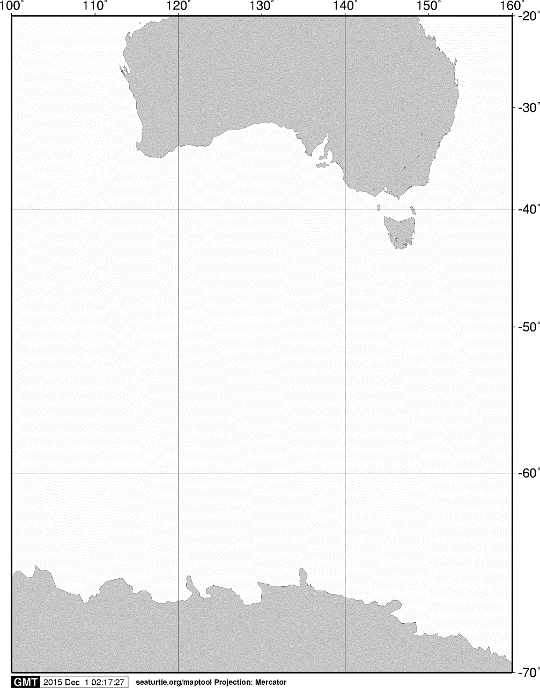 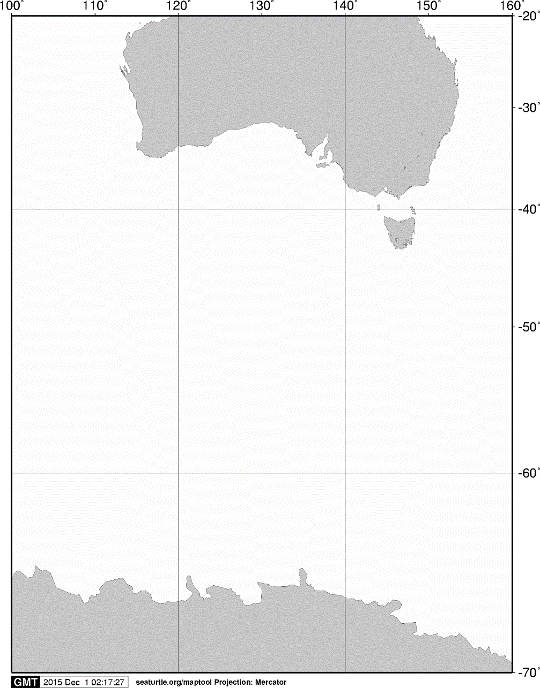 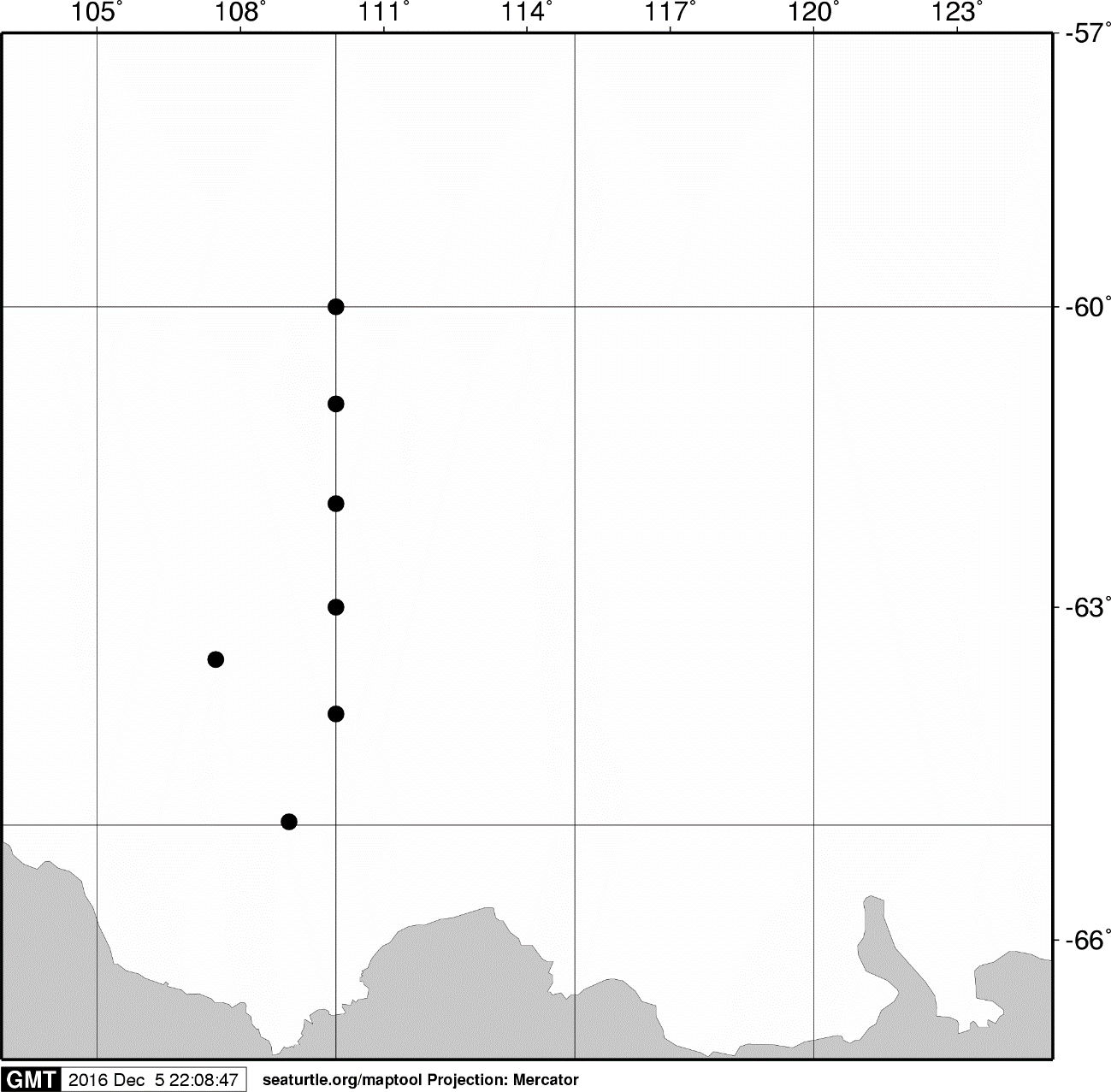 Fig. 2.  Stations sampled by vertical hauls with a twin NORPAC standard net on board the training vessel Umitaka-maru in the Indian sector of the Southern Ocean, January 2016.